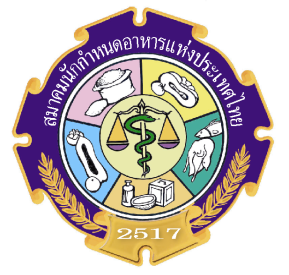 ใบสมัครทุน “TDA Quest-Yamamoto Award”ประจำปี 2567โปรดพิมพ์ / เขียนตัวบรรจงชื่อ-สกุล (นาย/นาง/นางสาว).............................................................................................................................Name (Mr./Mrs./Miss.) ...................................................................................................................................สมาชิกสมาคมฯเลขที่.............................ตำแหน่ง..........................................วุฒิการศึกษา...............................สถานที่ทำงานโรงพยาบาล/สถาบันการศึกษา (ไทย)..........................................................................................สถานที่ทำงานโรงพยาบาล/สถาบันการศึกษา (อังกฤษ).....................................................................................ฝ่าย/กลุ่มงาน/คณะ/ภาควิชา.............................................................................................................................ที่อยู่/ที่ทำงาน.......................................................................เลขที่.......................ถนน......................................แขวง/ตำบล....................................................................เขต/อำเภอ..................................................................จังหวัด...........................................................................รหัสไปรษณีย์..............................................................โทรศัพท์......................................................................... โทรศัพท์มือถือ..........................................................โทรสาร.............................................E-mail……………..................................................….............................มีความประสงค์ส่งผลงานวิชาการที่ได้รับการตีพิมพ์ผลงานวิจัย/บทความวิจัยในวารสาร เพื่อขอรับทุนใน      หัวข้อเรื่อง................................................................................................................................................................................................................................................................................................................................พร้อมนี้ได้แนบเอกสาร/หลักฐาน ดังนี้ 	ผลงานวิชาการที่ได้รับการตอบรับให้ตีพิมพ์ผลงานวิจัย/บทความวิจัยในวารสาร และบทคัดย่อ/ พร้อมใบสมัคร จำนวน 6 ชุด  	หลักฐานการตอบรับให้ตีพิมพ์ผลงานวิจัย/บทความวิจัยในวารสาร จำนวน 6 ชุด  	หลักฐานค่าใช้จ่าย/ใบเสร็จรับเงินในการตีพิมพ์ผลงานวิจัย/บทความวิจัยในวารสาร และใบสมัคร จำนวน 6 ชุด เอกสาร/หลักฐานตามรายการทั้งหมด ส่งทางไปรษณีย์เท่านั้น (ไม่รับทาง โทรสาร และ E- mail) ส่งมาที่ สมาคมนักกำหนดอาหารแห่งประเทศไทย 1845/11 ซอยบริรักษ์ ถนนพหลโยธิน แขวงลาดยาว เขตจตุจักร กรุงเทพฯ 10900 โทรศัพท์ 080-338-7443, 02-939-7782 หมดเขตรับสมัครภายใน วันที่ 31 มกราคม 2567